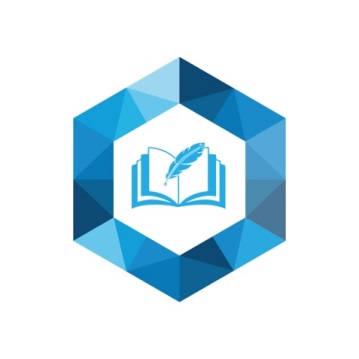 УЧЕБНЫЙ ЦЕНТРПРОФЕССИОНАЛЬНОГО ОБРАЗОВАНИЯ ООО «Курсор» оказывает услуги для организаций профессионального обучения и дополнительного профессионального образования по разработке образовательных программ и курсов обученияУчебный центр профессионального образования ООО «Курсор» (УЦПО ООО «Курсор») предоставляет услуги по разработке образовательных программ и курсов обучения. УЦПО ООО «Курсор» объединяет преподавателей, специалистов и практиков высших учебных заведений, средних профессиональных организаций и представителей работодателей в различных отраслях экономики и широком спектре направлений образовательной деятельности (техническое и гуманитарное). Разработка всех образовательных материалов осуществляется в соответствии с актуальными нормативно-правовыми документами, профессиональными и образовательными стандартами.Для оказания услуги по разработке образовательной программы от Вас: сформировать файл запроса на разработку образовательной программы; направить нам на электронную почту info@kursor.net. Стоимость разработки образовательной программы для организаций:одна программа (до 72 ч.) – 5 000 руб.;одна программа (свыше 72 ч. до 255 ч.) – 10 000 руб.;одна программа (свыше 255 ч.) – 15 000 руб.Для оказания услуги по разработке курсов обучения от Вас: сформировать файл запроса на разработку курса обучения; направить нам на электронную почту info@kursor.net. Каждый курс обучения включает в себя: образовательную программу; рабочие программы дисциплин; учебный план, календарный учебный график; образовательные модули, содержащие теоретический материал, практические задания, оценочные материалы.Стоимость разработки курсов обучения для организаций:один курс обучения (до 72 ч.) – от 25 000 руб.;один курс обучения (свыше 72 ч. до 255 ч.) – от 40 000 руб.;один курс обучения (свыше 255 ч.) – от 60 000 руб.Обязательные условия:Согласование структуры и учебного плана.Согласование содержания образовательной программы, содержания курса обучения.Согласование оценочных материалов (количество тестовых заданий, вариантов ответов, критериев оценки).Сроки исполнения: от 2 недель до 3 месяцев.